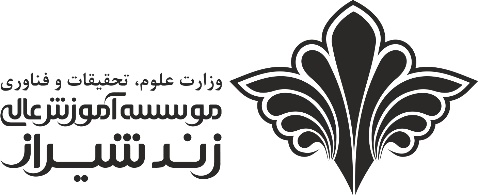 موسسه آموزش عالی زند شیرازپایاننامه کارشناسی ارشد در رشتهی...عنوان کامل رشته-گرایش تحصیلی در اینجا نوشته شود... (همه خطوط بالا با فونت  14 bold b nazanin وسط چین با فاصله بین خطوط 1)...عنوان پایاننامه در اینجا نوشته شود... (وسط چین با فونت 16 bold b nazanin)به کوشش...نام و نامخانوادگی دانشجو در اینجا نوشته شود...استاد راهنما...نام و نامخانوادگی استاد راهنما در اینجا نوشته شود...ماه و سال دفاع  (همه خطوط بالا با فونت 14 bold b nazanin وسط چین با فاصله بین خطوط 1)*بعد از این صفحه یک صفحه سفید قرار دهید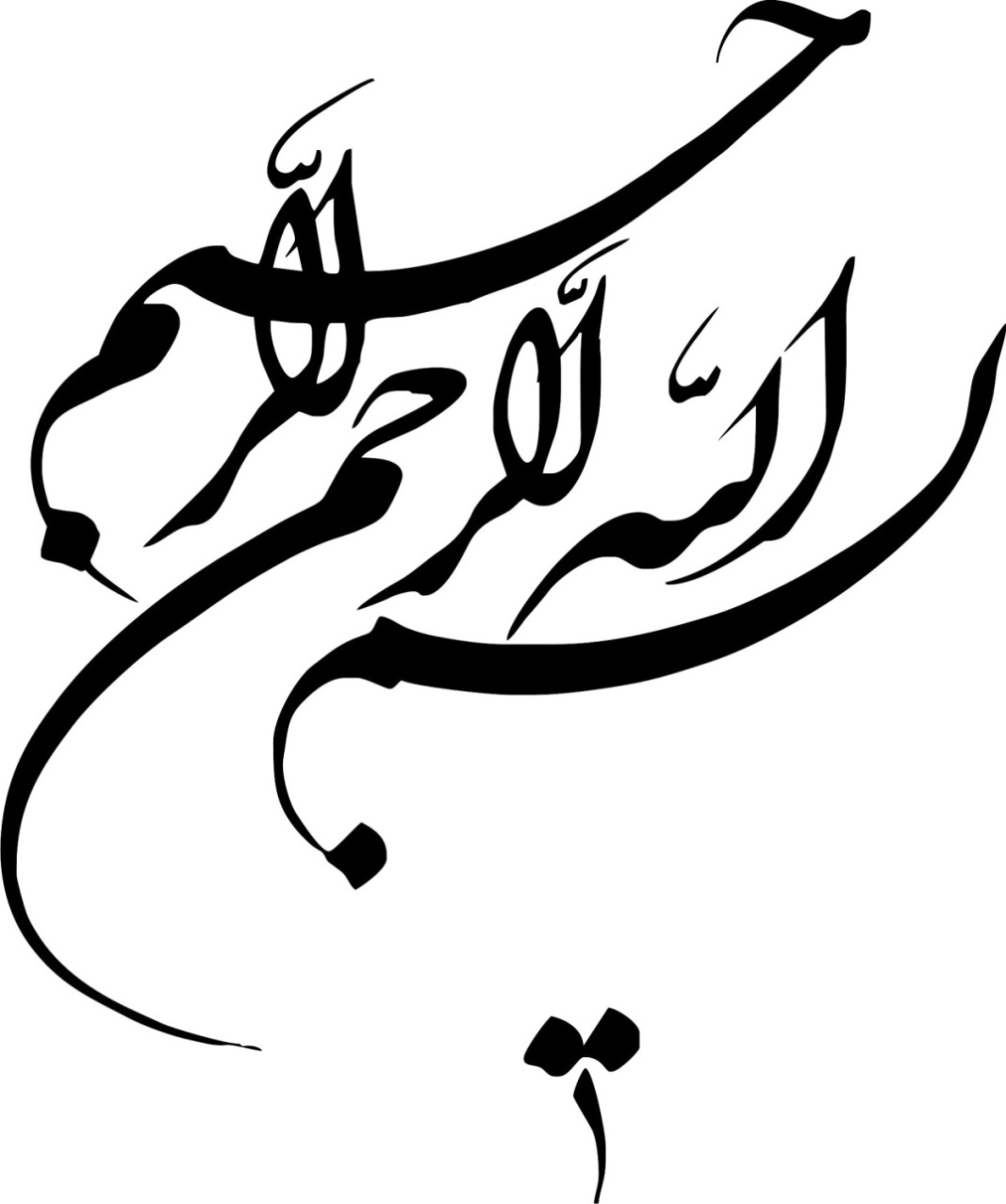 به نام خداتعهدنامه اینجانب ...نام و نام خانوادگی دانشجو در اینجا نوشته شود... به شمارهی دانشجویی ...شمارهی دانشجویی در اینجا نوشته شود... دانشجوی مقطع کارشناسی ارشد تأیید میکنم که این پایاننامه حاصل پژوهش خودم است و در مواردی که از منابع دیگران استفاده شده، نشانی دقیق و مشخصات کامل آن را نوشتهام. همچنین اظهار مینمایم که تحقیق و موضوع پایاننامهام تکراری نیست و موارد زیر را نیز تعهد میکنم:1- بدون کسب مجوز موسسه آموزش عالی زند و اجازه از استاد راهنما، تمام یا قسمتی از دستاوردهای پایاننامهی خود را در مجامع و رسانههای علمی اعم از همایشها و مجلات داخلی و خارجی به صورت مکتوب یا غیرمکتوب منتشر ننمایم. 2- اسامی افراد خارج از کمیتهی پایاننامه را بدون اجازهی استاد راهنما به جمع نویسندگان مقالههای مستخرج از پایاننامه اضافه نکنم. 3- از درج نشانی یا وابستگی کاری (affiliation) نویسندگان سازمانهای دیگر (غیر از موسسه آموزش عالی زند) در مقالههای مستخرج از پایاننامه بدون تأیید استاد راهنما اجتناب نمایم. همهی حقوق مادی و معنوی این اثر مطابق با آییننامهی مالکیت فکری، متعلق به موسسه آموزش عالی زند است. چنانچه مبادرت به عملی خلاف این تعهدنامه محرز گردد، موسسه زند در هر زمان و به هر نحو مقتضی حق هرگونه اقدام قانونی را در استیفای حقوق خود دارد....نام و نام خانوادگی دانشجو در اینجا نوشته شود..امضا و تاریخ:به نام خدا (با فونت 14 bold b nazanin وسط چین با فاصله بین خطوط 1)...عنوان پایاننامه در اینجا نوشته شود...)با فونت 16  bold b nazanin وسط چین با فاصله بین خطوط 1(به کوشش)غیر bold)...نام و نام خانوادگی دانشجو در اینجا نوشته شود...)با فونت 14 bold b nazanin وسط چین با فاصله بین خطوط 1(پایاننامهیارائه شده به موسسه آموزش عالی زند به عنوان بخشی از فعالیتهای تحصیلی لازم برای اخذ درجهیکارشناسی ارشددر رشتهی...عنوان کامل رشته-گرایش تحصیلی در اینجا نوشته شود...موسسه آموزش عالی زندشیرازجمهوری اسلامی ایرانارزیابی کمیتهی پایاننامه ، با درجهی: درجهی ارزیابی با توجه به نمره پایان نامه نوشته شود  (bold)نام و نام خانوادگی استاد، رتبه علمی بخش مربوطه (سمت استاد در دفاع پایان نامه) مانند موارد زیر:دكتر رضا شايسته، استاد بخش شيمي (استادراهنما).............................................................................دكتر صالح فراهاني، دانشيار بخش مهندسي هسته‌اي (استاد مشاور).................................................دكتر خسرو هشترودي، دانشيار بخش هنر (داور متخصص داخلي)...................................................(همه خطوط بالا با فونت  14 b nazanin وسط چین با فاصله بین خطوط 1)ماه و سال دفاع...نام فرد یا افرادی که پایاننامه به ایشان تقدیم میشود، در اینجا نوشته شود (این قسمت اختیاری است)...سپاسگزاری...سپاسگزاری از افرادی که در انجام پایاننامه همکاری کردهاند، در اینجا نوشته شود...*از ابتدا تا این صفحه، شماره صفحه ای نوشته نشود . پس از این صفحه در صفحه چکیده فارسی با حروف ابجد و با حرف "ح" آغاز شود.چکیدهبا فونت 16 bold b nazanin وسط چین با فاصله بین خطوط 1...عنوان پایاننامه در اینجا نوشته شود...با فونت 16 bold b nazanin وسط چین با فاصله بین خطوط 1به کوشش...نام و نام خانوادگی دانشجو در اینجا نوشته شود...با فونت 14 bold b nazanin وسط چین با فاصله بین خطوط 1...چکیده به فارسی در اینجا نوشته شود...واژگان کلیدی:...واژگان کلیدی در اینجا نوشته شود...*متن چکیده فارسی با سایز 12 b nazanin  نوشته شودفهرست مطالبفهرست جدولهافهرست شکلها*ترتیب قرار دادن فهرستها، به ترتیب فهرست مطالب، فهرست جداول و فهرست شکل ها و نمودار قرار داده شود*در هر فهرست، واژه"فهرست مطالب" ،"فهرست جداول" ، "فهرست شکل" با فونت و سایز16 bold b nazanin نوشته شود*در سطر بعد واژه "عنوان" و "صفحه" با فونت 15 bold b nazanin نوشته شود*در سطور بعد فهرست و شماره صفحات با فونت 14 b nazanin قرار گرفته شود. عناوین فصلهای اصلی نیز bold شود.*در فهرست عناوین فرعی کمی جلوتر از عناوین اصلی قرار گیرد. مانند 1-1-1 جلوتر از 1-1 قرار میگیرد.فهرست نشانههای اختصارینشانه                                مفهوم                                   نشانه                            مفهومر.ک.                          رجوع کنید بهفصل اول*در همه فصول پایان نامه در این صفحه واژگان "فصل اول " و "فصل دوم" و ... با دو اینتر فاصله سایز 48 از شروع صفحه و با فونت 48 bold b nazanin نوشته شود*شماره صفحات عددی از این صفحه آغاز شود...عنوان فصل در اینجا نوشته شود (مثلاً مقدمه یا کلیات)...1-1- ...عنوان اصلی در اینجا نوشته شود...   متن مربوط به عنوان اصلی در اینجا نوشته شود. متن مربوط به عنوان اصلی در اینجا نوشته شود.متن مربوط به عنوان اصلی در اینجا نوشته شود. متن مربوط به عنوان اصلی در اینجا نوشته شود. متن مربوط به عنوان اصلی در اینجا نوشته شود. متن مربوط به عنوان اصلی در اینجا نوشته شود. متن مربوط به عنوان اصلی در اینجا نوشته شود. متن مربوط به عنوان اصلی در اینجا نوشته شود. متن مربوط به عنوان اصلی در اینجا نوشته شود. متن مربوط به عنوان اصلی در اینجا نوشته شود. متن مربوط به عنوان اصلی در اینجا نوشته شود. متن مربوط به عنوان اصلی در اینجا نوشته شود. متن مربوط به عنوان اصلی در اینجا نوشته شود.1-1-1- ...عنوان فرعی در اینجا نوشته شود...  متن مربوط به عنوان فرعی در اینجا نوشته شود. متن مربوط به عنوان فرعی در اینجا نوشته شود. متن مربوط به عنوان فرعی در اینجا نوشته شود. متن مربوط به عنوان فرعی در اینجا نوشته شود. متن مربوط به عنوان فرعی در اینجا نوشته شود. متن مربوط به عنوان فرعی در اینجا نوشته شود. متن مربوط به عنوان فرعی در اینجا نوشته شود.*در صفحه شروع هر فصل، عنوان فصل مانند کلیات پژوهش در سطر اول، با 3 اینتر فاصله سایز 20 از شروع صفحه،  با فونت 20 bold b nazanin نوشته شود*عناوین اصلی پایان نامه با فونت 16 bold b nazanin ؛ عناوین فرعی با 14 bold b nazanin و متن اصلی با فونت 14 b nazanin  نوشته شود*در فصول پایان نامه، عناوین یک اینتر با پاراگراف قبل فاصله داشته باشد.* عناوین جدول در بالای جدول و عناوین اشکال در زیر شکل با فونت 12 b nazanin نوشته شود. *جداول و یا اشکال با عناوینشان در یک صفحه قرار گیرد. *در نگارش متن پایان نامه دقت فرمایید علامتهای "نقطه." "ویرگول، " به کلمه قبل چسبیده و از کلمه بعد یک space فاصله داشته باشد. * نیم فاصله در لغات رعایت شود مانند شیوهها صحیح است نه شیوه ها!فصل دوم...عنوان فصل در اینجا نوشته شود (مثلاً مباني نظري و پیشینه‌ی پژوهش)...2-1- ...عنوان اصلی در اینجا نوشته شود...   متن مربوط به عنوان اصلی در اینجا نوشته شود. متن مربوط به عنوان اصلی در اینجا نوشته شود.متن مربوط به عنوان اصلی در اینجا نوشته شود. متن مربوط به عنوان اصلی در اینجا نوشته شود. متن مربوط به عنوان اصلی در اینجا نوشته شود. متن مربوط به عنوان اصلی در اینجا نوشته شود. متن مربوط به عنوان اصلی در اینجا نوشته شود. متن مربوط به عنوان اصلی در اینجا نوشته شود. متن مربوط به عنوان اصلی در اینجا نوشته شود. متن مربوط به عنوان اصلی در اینجا نوشته شود. متن مربوط به عنوان اصلی در اینجا نوشته شود. متن مربوط به عنوان اصلی در اینجا نوشته شود. متن مربوط به عنوان اصلی در اینجا نوشته شود.2-1-1- ...عنوان فرعی در اینجا نوشته شود...   متن مربوط به عنوان فرعی در اینجا نوشته شود. متن مربوط به عنوان فرعی در اینجا نوشته شود. متن مربوط به عنوان فرعی در اینجا نوشته شود. متن مربوط به عنوان فرعی در اینجا نوشته شود. متن مربوط به عنوان فرعی در اینجا نوشته شود. متن مربوط به عنوان فرعی در اینجا نوشته شود. متن مربوط به عنوان فرعی در اینجا نوشته شود.فصل سوم...عنوان فصل در اینجا نوشته شود (مثلاً روش پژوهش)...3-1- ...عنوان اصلی در اینجا نوشته شود...   متن مربوط به عنوان اصلی در اینجا نوشته شود. متن مربوط به عنوان اصلی در اینجا نوشته شود.متن مربوط به عنوان اصلی در اینجا نوشته شود. متن مربوط به عنوان اصلی در اینجا نوشته شود. متن مربوط به عنوان اصلی در اینجا نوشته شود. متن مربوط به عنوان اصلی در اینجا نوشته شود. متن مربوط به عنوان اصلی در اینجا نوشته شود. متن مربوط به عنوان اصلی در اینجا نوشته شود. متن مربوط به عنوان اصلی در اینجا نوشته شود. متن مربوط به عنوان اصلی در اینجا نوشته شود. متن مربوط به عنوان اصلی در اینجا نوشته شود. متن مربوط به عنوان اصلی در اینجا نوشته شود. متن مربوط به عنوان اصلی در اینجا نوشته شود.3-1-1- ...عنوان فرعی در اینجا نوشته شود...   متن مربوط به عنوان فرعی در اینجا نوشته شود. متن مربوط به عنوان فرعی در اینجا نوشته شود. متن مربوط به عنوان فرعی در اینجا نوشته شود. متن مربوط به عنوان فرعی در اینجا نوشته شود. متن مربوط به عنوان فرعی در اینجا نوشته شود. متن مربوط به عنوان فرعی در اینجا نوشته شود. متن مربوط به عنوان فرعی در اینجا نوشته شود.فصل چهارم...عنوان فصل در اینجا نوشته شود (مثلاً نتایج و بحث و تحلیل)...4-1- ...عنوان اصلی در اینجا نوشته شود......متن مربوط به عنوان اصلی در اینجا نوشته شود...4-1-1- ...عنوان فرعی در اینجا نوشته شود......متن مربوط به عنوان فرعی در اینجا نوشته شود...فصل پنجم...عنوان فصل در اینجا نوشته شود (مثلاً نتیجه‌گیری و پیشنهادها)...5-1- ...عنوان اصلی در اینجا نوشته شود......متن مربوط به عنوان اصلی در اینجا نوشته شود...5-1-1- ...عنوان فرعی در اینجا نوشته شود......متن مربوط به عنوان فرعی در اینجا نوشته شود...منابع*منابع به ترتیب الفبا و به روش APA6 (بدون شماره) نوشته شود*واژه "منابع " در بالای این صفحه با فونت 18 bold b nazanin، متن منابع فارسی با فونت 14 b nazanin و منابع لاتین را با سایز 12 b nazanin نوشته شود.*همه منابعjustify  شود*لطفا دقت فرمایید در منابع فارسی و لاتین بعد از نام خانوادگی نویسنده، حرف اول نام کوچک نویسنده نوشته شود.*منابع فارسی و لاتین در ادامه یکدیگر قرار گیرد.[برای به دست آوردن فهرست کاملی از انواع ارجاعدهی به روش APA میتوانید به وبگاه http://guides.is.uwa.edu.au/apa مراجعه کنید.]]جهت ارجاع به منابع می‏توانید از نرم‏افزار Mendeley استفاده نمایید. (https://www.mendeley.com/guides/desktop)[[مثال:کتابHowitt, D., & Cramer, D. (2008). Introduction to research methods in psychology (2nd ed.). Harlow, England: FT Prentice Hall.Ranzijn, R., McConnochie, K., & Nolan, W. (2009). Psychology and indigenous Australians: Foundations of cultural competence. South Yarra, Vic: Palgrave MacMillan.شریف، ح. (1390). مقدمه ای بر نظریه گروهها و حلقهها. شیراز، ایران: مرکز نشر دانشگاه شیراز.مستوفیزاده قلمفرسا، ر.، و دریانیزاده، ن. (1394). دوازده مهارت برای دانشجویان تحصیلات تکمیلی علوم زیستی. مشهد، ایران: انتشارات جهاد دانشگاهی مشهد.فصلی از کتابDatnoff, L. E., Seebold, K. W., & Correa-Victoria, F. J. (2001). The use of silicon for integrated disease management: Reducing fungicide applications and enhancing host plant resistance. In Datnoff, L. E., Snyder, G. & Korndorfer, G. H. (Eds.), Silicon in agriculture (pp. 171-184). The Netherlands: Elsevier Science. راهنمای نرم افزارSAS Institute. (1999). SAS users guide. SAS institute Inc., Cary, NC. USA.مقاله علمی-پژوهشیAndjic, V., Hardy, G. E. S., Cortinas, M. N., Wingfield, M. J., & Burgess, T. I. (2007). Multiple gene genealogies reveal important relationships between species of Phaeophleospora infecting Eucalyptus leaves. FEMS Microbiology Letters, 268(1), 22-33.Sohrabi, H. R., Weinborn, M., Badcock, J. Bates, K. A., Clarnette, R., Trivedi, D., Verdile, G., Sutton, T., Lenzo, N. P., Gandy, S. E., & Martins, R. N. (2011). New lexicon and criteria for the diagnosis of Alzheimer’s disease. Lancet Neurology, 10(4), 299-300.رحيميان، ج. (1392). جنبههاي صوري و معنايي عناصر وجهي در جملههاي فارسي. زبان و زبان شناسي، 1، 33-50.عليشاهي، م. (1393). بررسي عملکرد سيستم کنترل و هدايت يک وسيله پرنده با کانارد نوساني. مجله مهندسي مکانيک مدرس، 14، 169- 175.مقاله در کنفرانسGame, A. (2001). Creative ways of being. In Morss, J. R., Stephenson, N., & Rappard, J. F. H. (Eds.), Theoretical issues in psychology: Proceedings of the International Society for Theoretical Psychology 1999 Conference (pp. 3-12). Sydney: Springer.حبیبی، الف، و بنیهاشمی، ض.، (1394). تعیین تاریخ واگرایی Polystigma از سایر Sordariomycetes. در م. جواننیکخواه، خ. بردی فتوحیفر و ف. علیآبادی (ویراستاران)، خلاصه مقالات دومین کنگره قارچشناسی ایران (ص. 23). کرج: انجمن قارچشناسی ایران. پایان‌نامه و رسالهIgnatov, I. (2013). Eastward voyages and the late medieval European worldview (Master’s thesis, University of Canterbury, Christchurch, New Zealand).Bekker, T. F. (2007). Efficacy of water soluble silicon for control of Phytophthora cinnamomi root rot of avocado (Doctoral dissertation, University of Pretoria, Pretoria, South Africa).وبگاهAustralian Psychological Society. (2008). Substance abuse: Position statement. Retrieved from http://www.psychology.org.au/publication/statements/substance/هرمنوتیک. (۲۰۱۵). در ویکی‌پدیا، دانشنامهی آزاد. بازیابی‌شده از ]http://fa.wikipedia.org/w/index.php? title=‎هرمنوتیک&oldid=15565955پیوست(ها)*واژه پیوست در صفحه قبل نیز با 48 bold b nazanin نوشته شود.*شماره صفحات تا انتهای پیوست ادامه داشته باشد....پیوست‌ 1 در این‌جا وارد شود... ...پیوست‌ 1 در این‌جا وارد شود... ...پیوست‌ 1 در این‌جا وارد شود... ...پیوست‌ 1 در این‌جا وارد شود... ...پیوست‌ 1 در این‌جا وارد شود... ...پیوست‌ 1 در این‌جا وارد شود... ...پیوست‌ 1 در این‌جا وارد شود... ...پیوست‌ 1 در این‌جا وارد شود... ...پیوست‌ 1 در این‌جا وارد شود... ...پیوست‌ 1 در این‌جا وارد شود... ...پیوست‌ 1 در این‌جا وارد شود... ...پیوست‌ 1 در این‌جا وارد شود...Abstract(14 bold times new roman)…Write the Title of Your Thesis/Dissertation in English Here…(16 bold times new romanعنوان پایان نامه به لاتین )By(12 times new roman)…Write Your Name Here…(14 bold times new romanنام دانشجو به لاتین )...Write the abstract here...Keywords: …Write the key words here…*از این صفحه به بعد شماره صفحه نداشته باشد.*متن چکیده لاتین با فونت 12 times new roman باشد.In the Name of God(12 bold times new roman)…Write the Title of Your Thesis in English Here…(14 bold times new roman)By(12 times new roman)…Write Your Name Here…(12 bold times new roman)ThesisSubmitted to Zand Institute of Higher Education in Partial Fulfillment of the Requirements for the Degree of Master of Science (M.Sc.) / Master of Arts (M.A.) *رشته های دانشکده فنی و مهندسی از Master of Science (M.Sc.)و رشته های دانشکده حسابداری مدیریت و علوم انسانی از Master of Arts (M.A.) استفاده کنند.*این خطوط 12 times new roman نوشته شود.In…Write the Full Name of Your Field-Major Here…(نام رشته و گرایش دانشجو با سایز 12 times new roman نوشته شود.)Zand Institute of Higher EducationShirazIslamic Republic of IranEvaluated and Approved by the Thesis Committee as: Write the Degree Here*نام اساتید راهنما، مشاور و داور به همراه رتبه علمی و بخش مربوطه با فونت 12 times new roman نوشته شود. مانند مثالهای بالا*درجه پایان نامه نیز با توجه به نمره دفاع از پایان نامه به صورت کیفی نوشته شود*ماه و سال دفاع به لاتین نوشته شودJuly 2018Department of …Write the Name of Your Department Here…M.Sc./M.A. Thesis in …Write the Full Name of Your Field-Major Here…*قبل از این صفحه یک صفحه سفید قرار دهید.*در سطر اول نام دانشکده به لاتین نوشته شود.*در سطر سوم نام رشته- گرایش به طور کامل با 16 times new roman نوشته شود.…Write the Title of Your Thesis in English Here…*عنوان پایان نامه با فونت 20 bold times new roman نوشته شود.By…Write Your Name Here…*نام دانشجو با فونت 16 bold times new roman نوشته شودSupervised by…Write the Name of Your Supervisor #1 Here…(Ph.D.)*نام استاد راهنما با فونت 16 bold times new roman نوشته شودJuly 2018*ماه و سال دفاع با فونت 14 times new roman نوشته شود*در قسمت ارزیابی اساتید لاتین و مشخصات پایاننامه از عبارات زیر استفاده کنید:مربی Instructorاستادیار Assistant Professorدانشیار Associate Professorاستاد Professorدانشکده فنی و مهندسی Department of Engineering دانشکده علوم انسانی Department of Humanitiesحسابداری Department of Accountingمدیریت Department of Management**** در همه موارد فوق جملات سبز رنگ به عنوان راهنمایی نوشته شده است و از متن پاک گردد؛ جملات مشکی رنگ، عینا در پایاننامه قرار داده شود و جملات قرمز رنگ، با عبارات صحیح جایگزین شود.****صفحهعنوانعنوانعنوانعنوان5...عنوان فصل در اینجا نوشته شود......عنوان فصل در اینجا نوشته شود......عنوان فصل در اینجا نوشته شود......عنوان فصل در اینجا نوشته شود...51-1- ...عنوان اصلی در اینجا نوشته شود...1-1- ...عنوان اصلی در اینجا نوشته شود...1-1- ...عنوان اصلی در اینجا نوشته شود...61-1-1- بررسی تنش‌های زیستی ناشی از بیمارگران مختلف در گونه‌های هدف این پژوهش ......................................................................................................                                             1-1-1- بررسی تنش‌های زیستی ناشی از بیمارگران مختلف در گونه‌های هدف این پژوهش ......................................................................................................                                             71-1-2- ...عنوان فرعی در اینجا نوشته شود...                                                    1-1-2- ...عنوان فرعی در اینجا نوشته شود...                                                    91-2- ...عنوان اصلی در اینجا نوشته شود...                                                      1-2- ...عنوان اصلی در اینجا نوشته شود...                                                      1-2- ...عنوان اصلی در اینجا نوشته شود...                                                      10...عنوان فصل در اینجا نوشته شود......عنوان فصل در اینجا نوشته شود......عنوان فصل در اینجا نوشته شود......عنوان فصل در اینجا نوشته شود...102-1- ...عنوان اصلی در اینجا نوشته شود...2-1- ...عنوان اصلی در اینجا نوشته شود...2-1- ...عنوان اصلی در اینجا نوشته شود...112-1-1- ...عنوان فرعی در اینجا نوشته شود...                                                  2-1-1- ...عنوان فرعی در اینجا نوشته شود...                                                  112-1-2- ...عنوان فرعی در اینجا نوشته شود...                                                    2-1-2- ...عنوان فرعی در اینجا نوشته شود...                                                    122-2- ...عنوان اصلی در اینجا نوشته شود...                                                      2-2- ...عنوان اصلی در اینجا نوشته شود...                                                      2-2- ...عنوان اصلی در اینجا نوشته شود...                                                      101منابعمنابعمنابعمنابع122پیوست‌ها [در صورت وجود]پیوست‌ها [در صورت وجود]پیوست‌ها [در صورت وجود]پیوست‌ها [در صورت وجود]122...پیوست‌ 1 در اینجا وارد شود......پیوست‌ 1 در اینجا وارد شود......پیوست‌ 1 در اینجا وارد شود......پیوست‌ 1 در اینجا وارد شود...عنوانصفحهجدول 1-1- ...عنوان جدول در اینجا نوشته شود...20جدول 1-2- جدول‌های آماری و اطلاعات به دست آمده از اکتشافات سال های اخیر در مورد احتمال زندگی در سیاره‌ی زحل ........................................................................              22جدول 1-3- ...عنوان جدول در اینجا نوشته شود...25عنوانصفحهشکل 1-1- ...عنوان شکل در اینجا نوشته شود...30شکل 1-2- مراحل مختلف کاشت داشت و برداشت محصولات کشاورزان ساکن در دشت گرگان و مقایسه ان با روش‌های علمی...........................................................................  32شکل 1-3- ...عنوان شکل در اینجا نوشته شود...35………………………………..R. Shaiesteh (Ph.D.), Prof. of the Dept. ofChemistry (Supervisor)………………………………..S. Farahani (Ph.D.), Associate Prof. of the Dept.of Nuclear Engineering (Advisor)………………………………K. Hashtroudi (Ph.D.), Associate Prof. of the Dept. of Art(Internal Examiner)